The following table is an example of a cook chill HACCP Worksheet.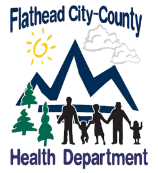 CriticalControl PointsCritical LimitsMonitoringMonitoringMonitoringCorrective ActionsRecordsVerificationCriticalControl PointsCritical LimitsWhoHowFrequencyCorrective ActionsRecordsVerificationCookingBeef 145°F for 15 secondsChicken 165°F for 15 secondsPork 155°F for 15 secondsSeasonal vegetables 135°F for 15 secondsFood handler is responsible for monitoring cooking times and temperaturesCooking temperatures will be monitored by measuring internal temperatures with a probe  thermometerCooking temperatures will be monitored at least once per batchIf products  do not meet the required cooking temp/time, continue cooking until required time and internal temperature are metCooking time and temperature will be documented on the cooking log and will be maintained on site for at least 6 months.Chef is responsible for verification of cooking logs at least once dailyBaggingEnsure food is bagged at  temperature of ≥135°FFood handler is responsible for monitoring bagging temperaturesBagging temperatures  will be monitored by measuring internal temperatures with a probe  thermometerBagging temperatures will be monitored by taking temperatures of 3 bags:  the first, middle, and final bag of each batch If product temperature is <135°F during bagging, reheat all bagged product to 165°F within 2 hours.  Reheating can only be done once.Any product that cannot be reheated must be discarded or if product has already been reheated once and the product temperature drops below 135°F during bagging, the product must be discarded.Bagging temperature will be documented on the cooking log and will be maintained on site for at least 6 months.Chef is responsible for verification of bagging logs at least once dailyCritical Control PointsCritical LimitsMonitoringMonitoringMonitoringCorrective ActionsRecordsVerificationCritical Control PointsCritical LimitsWhoHowFrequencyCorrective ActionsRecordsVerificationCoolingCooling from 135°F to 41°F within 6 hours total time, including 135°F to 70°F within 2 hours.Continue cooling from 41°F to 34°F within 48 hours.Food handler is responsible for monitoring cooling temperatures Cooling temperatures will be monitored by folding a bag over the probe thermometerCooling temperatures will be monitored hourly from 135°F to 41°F Cooling temperatures will continue to be monitored from  41°F to 34°F at 48 hours  from  the time the product reached 41°FIf temperature is >70 °F  and > 2 hours into cooling , discard productIf temperature is  >41 °F  and >6 hours into cooling, discard productIf product temperature >34°F  and  >48 hours from reaching 41°F but product met cooling to 41°F within 6 hours, the product can be  labeled for 7 days from time the product initially reached 41°FCooling time/ temperature will be documented on cooling log and will be maintained on site for at least 6 months Chef is responsible for verification of cooling logs at least once dailyCritical Control PointsCritical LimitsMonitoringMonitoringMonitoringCorrective ActionsRecordsVerificationCritical Control PointsCritical LimitsWhoHowFrequencyCorrective ActionsRecordsVerificationCold Holding ROP product at processing facility and outlet facilitiesCritical Control PointsCold holding temperature at 34°F , then at 41°F when removed from 34°FFood handler is responsible for monitoring cold holding temperaturesCold holding temperatures will be monitored by checking the external refrigeration temperature gauge against the data from the  continuous electronic monitoring Cold holding temperatures will be monitored at least twice dailyIf ambient refrigeration temperatures >34°F, repair unit and measure food temperatures by folding bags over probe thermometer.  Relocate food with temperatures at 34°F or below to operable unit. For food with temperatures >34°F but <41°F, relocate food to refrigeration holding at 41°F and re-label food for up to a 7 day shelf life from the last known temperature of 34°F (but cannot exceed 30 days total shelf life).   If food temperatures are >41°F, discard food.Cold holding temperature (from external gauge) will be documented on refrigeration log at least twice daily and will be maintained on site for at least 6 monthsIf applicable specify how often continuous electronic monitoring data will be downloaded (i.e. daily, weekly, etc.)Continuous electronic monitoring data will be maintained on site for at least 6 monthsChef is responsible for verification of refrigeration logs and continuous electronic monitoring at least once dailyCold Holding ROP product at processing facility and outlet facilitiesCritical Control PointsCritical LimitsMonitoringMonitoringMonitoringCorrective ActionsRecordsVerificationShelf LifeCritical LimitsWhoHowFrequencyCorrective ActionsRecordsVerificationShelf LifeShelf life 30 days if holding at 34 °F or 7 days if product previously held at 34 °F is moved to 41°F.Food handler is responsible for monitoring  shelf lifeMonitor shelf life by checking labelsMonitor shelf life by checking labels dailyIf food has been held for >30 days at 34°F, discard.  If food has been held for >72 hours at 41°F, discard.Monitoring shelf life (labels) will be documented on a shelf life log and will be kept on site for at least 6 monthsChef is responsible for verification of shelf life log at least once dailyReheating (Required if reheating in ROP) Note: Reheating is not required if packaging and reheating for individual service onlyFood will be reheated to 165°F for at least 15 seconds within 2 hoursFood handler is responsible for monitoring  reheating time/ temperaturesReheating temperatures will be monitored by folding  bag over probe thermometerReheating temperatures will be monitored at least once per batch If food temperature is <165°F and <2 hours continue reheating until required time and internal temperature met.  If food temperature is <165°F and >2 hours, discard food.Reheating times/ temperatures will be documented on reheating log and will be maintained on site for at least 6 monthsChef is responsible for verification of reheating logs at least once daily